АННОТАЦИЯ рабочей программы дисциплины «Психология»Б1.В.ДВ.04.01 (шифр)Специальность  33.05.01 ФармацияУровень высшего образования  специалитетКвалификация выпускника   провизорФакультет               фармацевтическийФорма  обучения   очная1. Цель и задачи освоения дисциплины Целью освоения дисциплины является ознакомление студентов с основными направлениями психологии, общими и индивидуальными особенностями психики детей, подростков и взрослого человека, с психологией личности и малых групп; формирование у студентов основ психологических и педагогических компетенций, необходимых в будущей профессиональной деятельности в качестве врача, развитие у студентов профессиональных способностей и качеств.Задачами освоения дисциплины являются: освоение студентами теоретических знаний относительно современного состояния психологии и теоретических основ педагогики, ее категорий, закономерностей, принципов организации процесса образования, обучения, воспитания и развития личности и практических умений использования полученных знаний для организации эффективной профессиональной деятельности.2. Перечень планируемых результатов обученияФормируемые в процессе изучения дисциплины компетенцииФГОС 3++;3. Место учебной дисциплины в структуре образовательной программыУчебная дисциплина Б1.В.ДВ.04.01 «Психология» относится к  вариативной части,  формируемой участниками образовательных отношений (Дисциплины по выбору) учебного плана по специальности 33.05.01 – «Фармация».Для изучения дисциплины необходимы знания, умения и компетенции, полученные студентами в среднем общеобразовательном учебном заведении и в результате изучения пропедевтических дисциплин. Основные знания, необходимые для изучения дисциплины, формируются при изучении дисциплины биоэтика.Дисциплина является предшествующей для изучения в дальнейшем ряда профессиональных дисциплин, таких как психиатрия, медицинская психология.4. Трудоемкость учебной дисциплины  составляет 3 зачетных единиц, 108 академических часов.Лекции – 16  ч.Практические занятия - 34 ч.Самостоятельная работа - 58 ч.5.  Основные разделы дисциплины.6.Форма промежуточной аттестации.      ЗАЧЕТ В VI СЕМЕСТРЕКафедра - разработчик  ПЕДАГОГИКИ И ПСИХОЛОГИИ                                          (наименование  кафедры)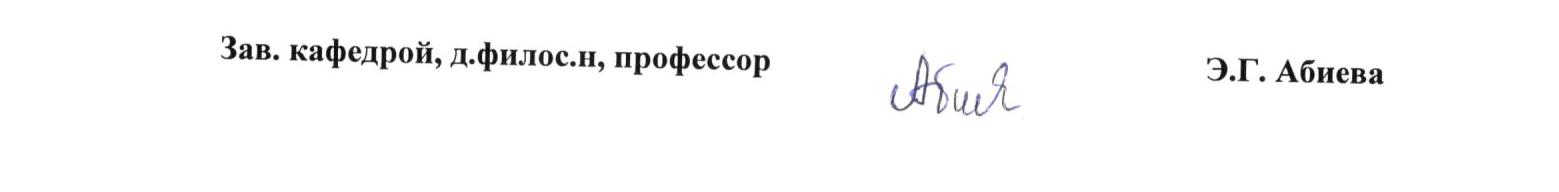 Код и наименование компетенции (или ее части)Код и наименование индикатора достижения   компетенцииУниверсальные компетенцииУниверсальные компетенцииУниверсальные компетенцииУК-3Способен организовывать и руководить работой команды, вырабатывая командную стратегию для достижения поставленной целиИД-1 УК-3 Вырабатывает стратегию сотрудничества и на ее основе организует отбор членов команды для достижения поставленной цели, распределяя роли в команде.знать: Особенности выработки стратегий сотрудничества и организации отбора членов команды для достижения поставленной цели, распределения ролей в команде.уметь: Формулировать цели и задачи по выработке стратегий сотрудничества и организации отбора членов команды для достижения поставленной цели, распределения ролей в команде.владеть: навыками выработки стратегий сотрудничества и организации отбора членов команды для достижения поставленной цели, распределения ролей в команде.знать: Особенности выработки стратегий сотрудничества и организации отбора членов команды для достижения поставленной цели, распределения ролей в команде.уметь: Формулировать цели и задачи по выработке стратегий сотрудничества и организации отбора членов команды для достижения поставленной цели, распределения ролей в команде.владеть: навыками выработки стратегий сотрудничества и организации отбора членов команды для достижения поставленной цели, распределения ролей в команде.знать: Особенности выработки стратегий сотрудничества и организации отбора членов команды для достижения поставленной цели, распределения ролей в команде.уметь: Формулировать цели и задачи по выработке стратегий сотрудничества и организации отбора членов команды для достижения поставленной цели, распределения ролей в команде.владеть: навыками выработки стратегий сотрудничества и организации отбора членов команды для достижения поставленной цели, распределения ролей в команде.УК-3Способен организовывать и руководить работой команды, вырабатывая командную стратегию для достижения поставленной целиИД-2 УК-3  Планирует и корректирует работу команды с учетом интересов, особенностей поведения и мнений ее членов: распределяет поручения и делегирует полномочия членам команды.знать: Особенности планирования и коррекции работы команды с учетом интересов, особенностей поведения и мнений ее членов: уметь: Планировать и корректировать работу команды с учетом интересов, особенностей поведения и мнений ее членов, распределять поручения и делегировать полномочия членам команды.владеть: Распределять поручения и делегировать полномочия членам команды.знать: Особенности планирования и коррекции работы команды с учетом интересов, особенностей поведения и мнений ее членов: уметь: Планировать и корректировать работу команды с учетом интересов, особенностей поведения и мнений ее членов, распределять поручения и делегировать полномочия членам команды.владеть: Распределять поручения и делегировать полномочия членам команды.знать: Особенности планирования и коррекции работы команды с учетом интересов, особенностей поведения и мнений ее членов: уметь: Планировать и корректировать работу команды с учетом интересов, особенностей поведения и мнений ее членов, распределять поручения и делегировать полномочия членам команды.владеть: Распределять поручения и делегировать полномочия членам команды.УК-3Способен организовывать и руководить работой команды, вырабатывая командную стратегию для достижения поставленной целиИД-3 УК-3 Разрешает конфликты и противоречия при деловом общении на основе учета интересов всех сторон.знать: Особенности конфликтов, сущность и своеобразие делового общения и пути разрешения конфликтов и противоречий на основе учета интересов всех сторон. уметь: Формулировать пути разрешения конфликтов и противоречий на основе учета интересов всех сторон. владеть: Навыками  делового общения и стратегией и путями разрешения конфликтов и противоречий на основе учета интересов всех сторон. знать: Особенности конфликтов, сущность и своеобразие делового общения и пути разрешения конфликтов и противоречий на основе учета интересов всех сторон. уметь: Формулировать пути разрешения конфликтов и противоречий на основе учета интересов всех сторон. владеть: Навыками  делового общения и стратегией и путями разрешения конфликтов и противоречий на основе учета интересов всех сторон. знать: Особенности конфликтов, сущность и своеобразие делового общения и пути разрешения конфликтов и противоречий на основе учета интересов всех сторон. уметь: Формулировать пути разрешения конфликтов и противоречий на основе учета интересов всех сторон. владеть: Навыками  делового общения и стратегией и путями разрешения конфликтов и противоречий на основе учета интересов всех сторон. УК-3Способен организовывать и руководить работой команды, вырабатывая командную стратегию для достижения поставленной целиИД-4 УК-3 Организует дискуссии по заданной теме и обсуждение результатов работы команды с привлечением оппонентов разработанным идеям.знать: Особенности организации и руководства дискуссией, управления ею, обсуждения результатов работы команды с привлечением оппонентов к разработанным идеям. уметь: Формулировать цели и задачи работы команды в дискуссии, обсуждения результатов работы команды, привлекать оппонентов к разработанным идеям для достижения поставленной цели.владеть: Руководить, управлять работой команды  в процессе дискуссии, анализировать предложенные идеи и предлагать наиболее рациональные решения. знать: Особенности организации и руководства дискуссией, управления ею, обсуждения результатов работы команды с привлечением оппонентов к разработанным идеям. уметь: Формулировать цели и задачи работы команды в дискуссии, обсуждения результатов работы команды, привлекать оппонентов к разработанным идеям для достижения поставленной цели.владеть: Руководить, управлять работой команды  в процессе дискуссии, анализировать предложенные идеи и предлагать наиболее рациональные решения. знать: Особенности организации и руководства дискуссией, управления ею, обсуждения результатов работы команды с привлечением оппонентов к разработанным идеям. уметь: Формулировать цели и задачи работы команды в дискуссии, обсуждения результатов работы команды, привлекать оппонентов к разработанным идеям для достижения поставленной цели.владеть: Руководить, управлять работой команды  в процессе дискуссии, анализировать предложенные идеи и предлагать наиболее рациональные решения. УК-6Способен определять и реализовывать приоритеты собственной деятельности и способы ее совершенствования на основе самооценки и образования в течении всей жизниИД-1УК-6 Оценивает свои ресурсы и их пределы (личностные, ситуативные, временные), оптимально их использует для успешного выполнения порученного задания.знать: Владеет информацией по оценке своих ресурсов и их пределов (личностные, ситуативные, временные), по оптимальному их использованию для успешного выполнения порученного задания.уметь: Использовать свои ресурсы и их пределы (личностные, ситуативные, временные), оптимально их использует для успешного выполнения порученного задания.владеть: Навыками оценки своих ресурсов и их пределов (личностные, ситуативные, временные), по оптимальному их использованию для успешного выполнения порученного задания.знать: Владеет информацией по оценке своих ресурсов и их пределов (личностные, ситуативные, временные), по оптимальному их использованию для успешного выполнения порученного задания.уметь: Использовать свои ресурсы и их пределы (личностные, ситуативные, временные), оптимально их использует для успешного выполнения порученного задания.владеть: Навыками оценки своих ресурсов и их пределов (личностные, ситуативные, временные), по оптимальному их использованию для успешного выполнения порученного задания.знать: Владеет информацией по оценке своих ресурсов и их пределов (личностные, ситуативные, временные), по оптимальному их использованию для успешного выполнения порученного задания.уметь: Использовать свои ресурсы и их пределы (личностные, ситуативные, временные), оптимально их использует для успешного выполнения порученного задания.владеть: Навыками оценки своих ресурсов и их пределов (личностные, ситуативные, временные), по оптимальному их использованию для успешного выполнения порученного задания.УК-6Способен определять и реализовывать приоритеты собственной деятельности и способы ее совершенствования на основе самооценки и образования в течении всей жизниИД-2 УК-6 Определяет приоритеты профессионального роста и способы совершенствования собственной деятельности на  основе самооценки по выбранным категориям.знать: Приоритеты профессионального роста и способы совершенствования собственной деятельности на  основе самооценки по выбранным категориям.уметь: Формулировать цели и задачи приоритетов профессионального роста и способов совершенствования собственной деятельности на  основе самооценки..владеть: Расставлять приоритеты профессионального роста и способы совершенствования собственной деятельности на  основе самооценки по выбранным категориям.знать: Приоритеты профессионального роста и способы совершенствования собственной деятельности на  основе самооценки по выбранным категориям.уметь: Формулировать цели и задачи приоритетов профессионального роста и способов совершенствования собственной деятельности на  основе самооценки..владеть: Расставлять приоритеты профессионального роста и способы совершенствования собственной деятельности на  основе самооценки по выбранным категориям.знать: Приоритеты профессионального роста и способы совершенствования собственной деятельности на  основе самооценки по выбранным категориям.уметь: Формулировать цели и задачи приоритетов профессионального роста и способов совершенствования собственной деятельности на  основе самооценки..владеть: Расставлять приоритеты профессионального роста и способы совершенствования собственной деятельности на  основе самооценки по выбранным категориям.УК-6Способен определять и реализовывать приоритеты собственной деятельности и способы ее совершенствования на основе самооценки и образования в течении всей жизниИД-3 УК-6  Выстраивает гибкую профессиональную траекторию, используя инструменты непрерывного образования с учетом накопленного опыта профессиональной деятельности и динамично изменяющихся требований на рынке труда.знать: Особенности непрерывного образования и профессиональной деятельности, технологии использования инструментов непрерывного образования для выстраивания гибкой профессиональной траектории с учетом динамично изменяющихся требований на рынке труда. уметь: Выстраивать гибкую профессиональную траекторию, используя инструменты непрерывного образования с учетом накопленного опыта профессиональной деятельности владеть: Технологиями использования инструментов непрерывного образования для выстраивания гибкой профессиональной траектории с учетом динамично изменяющихся требований на рынке труда. знать: Особенности непрерывного образования и профессиональной деятельности, технологии использования инструментов непрерывного образования для выстраивания гибкой профессиональной траектории с учетом динамично изменяющихся требований на рынке труда. уметь: Выстраивать гибкую профессиональную траекторию, используя инструменты непрерывного образования с учетом накопленного опыта профессиональной деятельности владеть: Технологиями использования инструментов непрерывного образования для выстраивания гибкой профессиональной траектории с учетом динамично изменяющихся требований на рынке труда. знать: Особенности непрерывного образования и профессиональной деятельности, технологии использования инструментов непрерывного образования для выстраивания гибкой профессиональной траектории с учетом динамично изменяющихся требований на рынке труда. уметь: Выстраивать гибкую профессиональную траекторию, используя инструменты непрерывного образования с учетом накопленного опыта профессиональной деятельности владеть: Технологиями использования инструментов непрерывного образования для выстраивания гибкой профессиональной траектории с учетом динамично изменяющихся требований на рынке труда. 1.Психология как наука. Введение.2.Психология познавательных процессов.3.Психология   личности.4.Возрастная психология5.Социальная психология и  психология управления6.Психология здоровья и здорового образа жизни